МБДОУ «Полянский детский сад «Сказка»Нетрадиционное родительское собрание по теме «Учимся играть вместе» во 2 младшей группеПОДГОТОВИЛА:воспитатель Милованова Т.В.с. Поляны - 2017 годЦель: Обобщить и закрепить представление родителей об игре детей как о ведущем виде деятельности в дошкольном возрасте.Задачи: Формировать взаимоотношения родителей с детьми в процессе игры. Дать понять родителям, что они такие же активные участники педагогического процесса, как дети и воспитатели.Ход встречи.1 частьВоспитатель:Уважаемые родители!Игра – что может быть интереснее и значимее для ребёнка? Это и радость, и познание, и творчество. Игровая деятельность является ведущей для дошкольника. Сюжетно-ролевые, подвижные, режиссёрские, дидактические, игры –драматизации всё это оказывает существенное влияние на развитие психики малыша, и ребёнок постепенно осваивает разные виды игр.В игре формируется произвольность поведения, активизируются познавательные процессы. В игре дошкольник воспроизводит быт и труд взрослых, разные события в жизни семьи, отношения между людьми. В игре он учится подчинять свои желания определённым требованиям – это важнейшая предпосылка воспитания воли. В игре значительно легче подчиниться правилу, связанному с выполнением взятой на себя роли. Игра – источник развития моральных качеств личности.В.А.Сухомлинский считал, что духовная жизнь полноценна лишь тогда, когда он живёт в мире игры, сказки, музыки, творчества. Без этого он – засушенный цветок.Современные условия жизни таковы, что часто дети могут играть только в детском саду, дома на игру просто не остаётся времени – родители поставлены в довольно жесткие условия. Они стараются дать детям как можно больше знаний, помочь получить достойное образование.И как сложно нашим малышам, ведь они – надежда и гордость родителей! Они должны получить очень хорошее образование, оправдать ожидания взрослых. Но нельзя изменить ребёнка: он хочет играть с другими детьми и радоваться этому. Он не знает классификации игр, но ему важно, чтобы мы поиграли вместе с ним, дали возможность пообщаться с товарищами, помогли в игре приобрести новых друзей и испытать очень важное чувство – чувство локтя, чувство коллективизма.Малышу хочется почувствовать себя сильным, умным, смелым, строить , действовать, творить, видеть во взрослом не покровителя, а товарища.Часто взрослые сами не умеют играть, не знают, как организовать игры ребёнка дома, какие игры лучше всего предложить в соответствии с его возрастом и психическими особенностями.Понимая актуальность и важность данного вопроса, мы организовали эту встречу, чтобы помочь вам научиться играть вместе со своим ребёнком, воспитывая через детскую игру качества, необходимые ему в дальнейшей жизни, в обучении, общении, творчестве.2часть- А теперь мы предлагаем немного отдохнуть и посмотреть как играют наши дети.Показ игр:Пальчиковые игры: «Капуста», «Дом», «Маленький кролик»,«Вот  левая, вот правая »Подвижные игры : «Раздувайся пузырь», «Вышла  курочка  гулять», «Зайка»Дидактические  игры : «Закончи  предложение", «Подбери овощ».3  часть-А  теперь  мы   вам  предлагаем  поиграть в  дидактические  игры  сделанные  своими  руками  вместе  с  детьми- понравилась ли вам играть? Интересно ли было вашему ребёнку? Увидели ли вы сложности, которые испытал ваш ребёнок? Какие?4  частьРазное (выступление  родительского  комитета, подготовка  к  утреннику,конкурсы) Ответы родителейВстреча подошла к концу. Спасибо большое за   участие.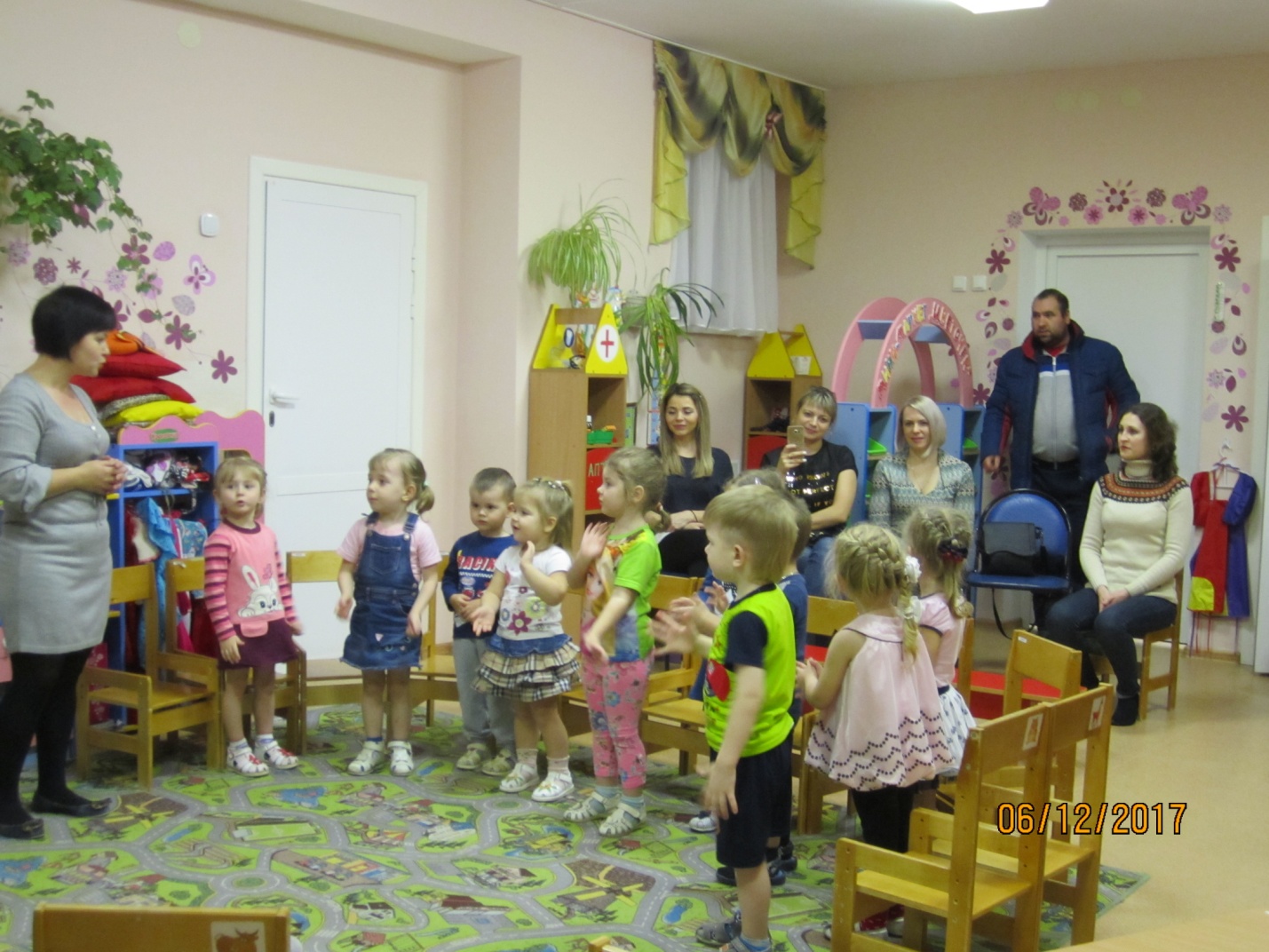 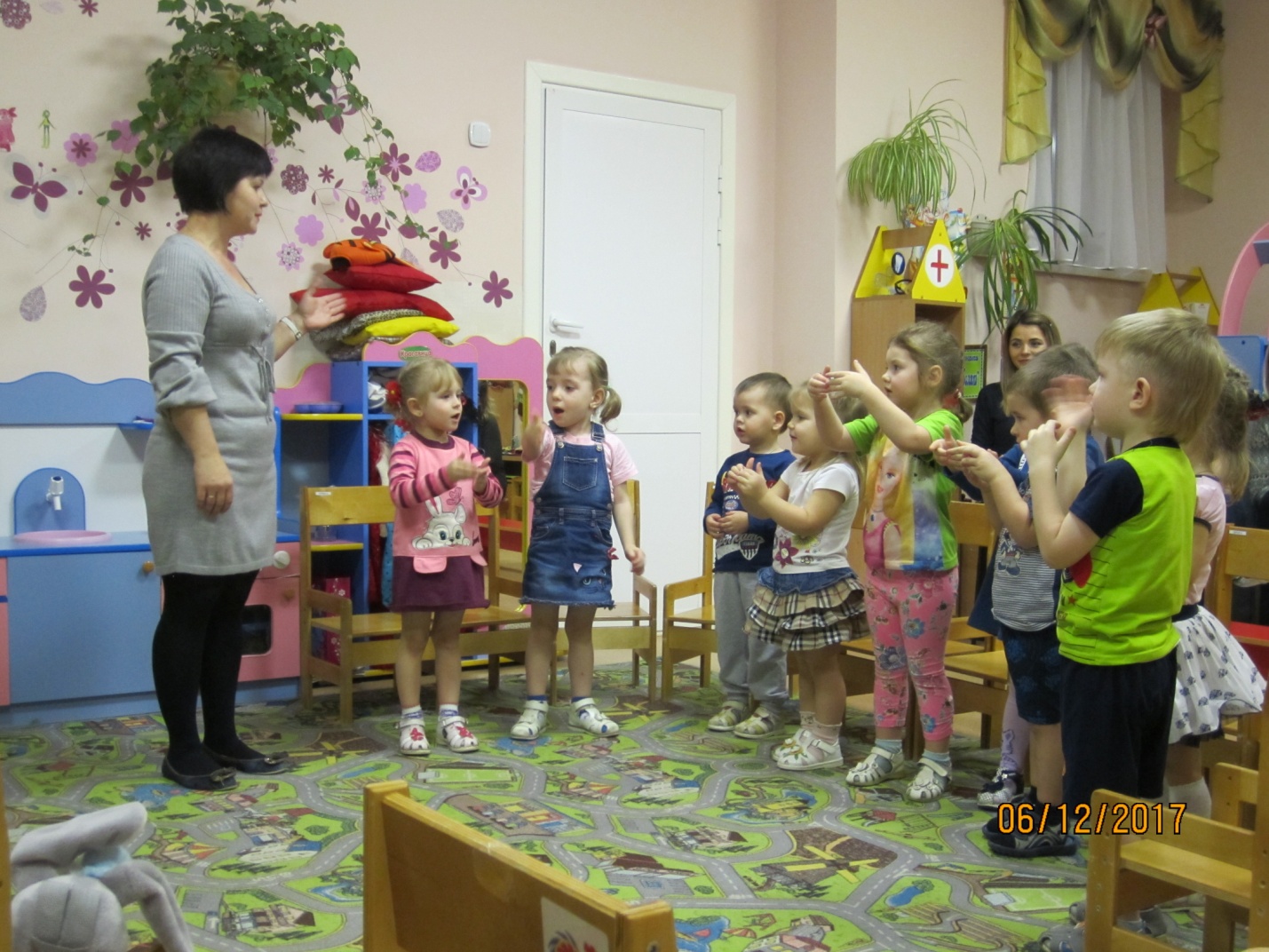 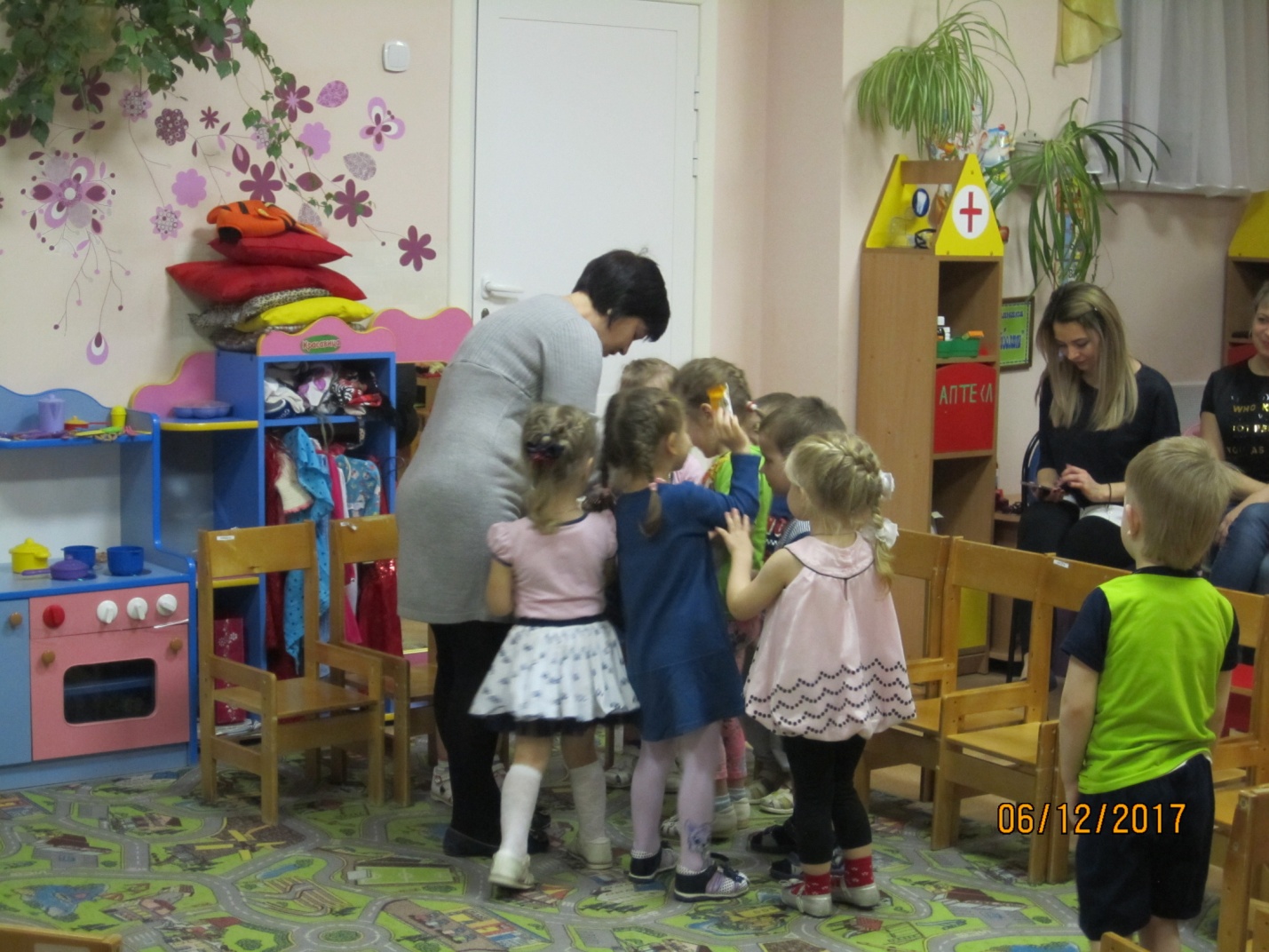 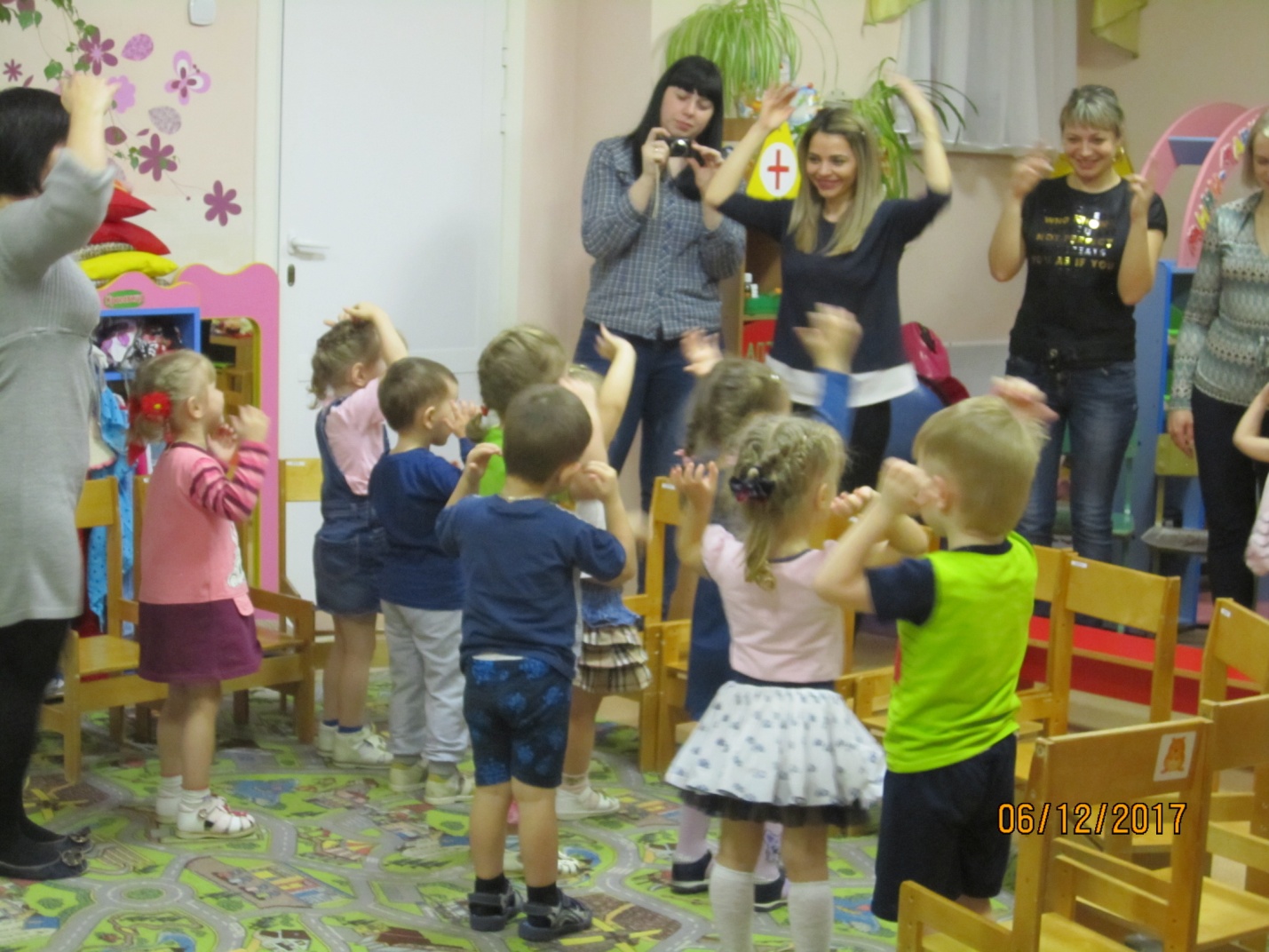 